ПРИНЯТИЕ КЛИЕНТА ПО АУДИТУЕ.Г.МАТУС,ИП-аудитор, АССА,член правления Аудиторской палаты,руководитель комитетапо внедрению МСА и Кодекса этикиМатериал подготовлен с использованиемправовых актов по состояниюна 20 января 2021 г.Данная статья посвящена первому этапу аудита "Принятие клиента", включает объяснение вопросов, которые следует рассмотреть, и процедур, которым должна следовать аудиторская организация или ИП-аудитор, прежде чем принимать нового клиента, новое задание для существующего клиента или согласовывать условия любого нового задания. Решения о принятии клиента имеют важное значение, поскольку новые клиенты или задания могут представлять угрозу для объективности или создавать риски для аудитора, которые необходимо тщательно оценивать.Кодекс этики гласит: "Прежде чем соглашаться на новые отношения с клиентом, аудитор должен определить - создаст ли принятие клиента какие-либо угрозы соблюдению основополагающих принципов. Потенциальные угрозы честности или профессиональному поведению могут быть созданы, например, из-за сомнительных проблем, связанных с клиентом (его владельцами, руководством или деятельностью)". Это означает, что при обращении к новому клиенту аудиторская организация должна исследовать потенциального клиента, его владельцев и деловую активность, чтобы оценить наличие каких-либо вопросов относительно честности потенциального клиента, которые создают неприемлемый риск.Пунктом 26 МСКК 1 "Контроль качества в аудиторских организациях, проводящих аудит и обзорные проверки финансовой отчетности, а также выполняющих прочие задания, обеспечивающие уверенность, и задания по оказанию сопутствующих услуг" (далее - МСКК 1) определено, что аудиторская организация должна внедрять политику и процедуры по принятию и продолжению отношений с клиентами, принятию и выполнению конкретных заданий, призванные обеспечить ее разумную уверенность в том, что она примет решение о продолжении отношений и выполнении задания только в тех случаях, когда:- компетентна для проведения конкретного задания и обладает соответствующими возможностями, включая время и ресурсы;- в состоянии выполнить соответствующие этические требования;- провела анализ честности конкретного клиента и не обладает информацией, позволяющей сделать вывод, что он недостаточно честен.Во избежание этих рисков аудиторская фирма должна иметь внутрифирменный стандарт, который бы описывал политику и процедуры по принятию и продолжению отношений с клиентами. Такой стандарт может содержать:1) перечень критериев и вопросов, необходимых для изучения при оценке клиента;2) методы изучения клиента (опросы, анкетирование, составление писем);3) формы анкет, вопросников, писем, адресованных банкам, предыдущему аудитору, третьим лицам и т.д.;4) формы документального оформления результатов и сделанных выводов.Кроме того, стандартом может быть предусмотрено лицо, отвечающее за оценку субъекта, время исполнения, порядок доведения полученной информации до членов команды по проекту и прочие организационные вопросы.До подписания договора с клиентом необходимо заполнить анкету о возможности принятия клиента на обслуживание. Вопросы, которые при этом должны быть рассмотрены аудитором, приведены в п. А18, А19 МСКК 1, к которому имеется отсылка в п. А8 МСА 220 "Контроль качества при проведении аудита финансовой отчетности" (далее - МСА 220).Пример рабочего документа по оценке возможности принятия клиента к обслуживаниюСм. данную форму в MS-Word. Справочно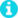 Организация, ценные бумаги которой допущены к организованным торгам, - организация, ценные бумаги которой котируются, включены в котировальные списки либо предлагаются к продаже в соответствии с регламентами организатора торговли ценными бумагами, в том числе фондовой биржи.Данная форма анкеты регламентирована Кодексом этики, МСКК 1 и МСА 220. Первый раздел анкеты посвящен сбору общей информации по клиенту с указанием наименования, основного вида деятельности, регулирующего органа, владельцев бизнеса, конечных бенефициаров и указание лиц, ответственных за корпоративное управление (ЛОКУ). Примечание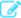 ЛОКУ - это представители собственника, которые могут быть в лице наблюдательного совета, совета директоров, комитета по аудиту (не путать со службой внутреннего аудитора, комитет по аудиту - это надзорный орган за отчетностью) либо непосредственно сами собственники.МСА требуют от аудиторов общения с данными лицами. При этом если аудиторы привыкли в ходе национального аудита общаться в основном с руководством, то международные стандарты во главу угла ставят коммуникации с ЛОКУ. О чем аудиторы должны с ними общаться, подробно указано в МСА 260 "Информационное взаимодействие с лицами, отвечающими за корпоративное управление" (далее - МСА 260).Также аудиторам необходимо отметить, является ли потенциальный клиент организацией, ценные бумаги которой допущены к организованным торгам, или клиент относится к общественно значимым организациям. Эта информация нужна для понимания деятельности клиента, а также имеет важное значение по Кодексу этики, где в зависимости от организации применяются разные меры предосторожности при выявлении угроз.Во втором разделе анкеты выявляются потенциальные риски, связанные с принятием клиента. Здесь рассматривается пункт по поводу честности клиента.В подразделе В аудиторы анализируют, насколько они компетентны для выполнения конкретного задания, и есть ли у них время и ресурсы на выполнение задания.В подразделе С проводится анализ соблюдения этических требований. Анализируются все возможные потенциальные угрозы, которые могут привести к нарушению независимости и параллельно отмечаются меры предосторожности, которые можно применить для минимизации угроз.Для оценки возможности продолжения сотрудничества с клиентом необходимо заполнить анкету о возможности продолжения сотрудничества с постоянным клиентом. Содержание данной анкеты схоже с содержанием анкеты о возможности принятия клиента на обслуживание. Добавлен раздел 3 согласно МСКК 1, который называется "Анализ значимых вопросов, возникавших в ходе выполнения предыдущего аудиторского задания, а также их последствия для продолжения отношений". И добавлен пункт о необходимости ротации старшего персонала (партнера) раз в 7 лет в общественно значимых организациях. Что касается ротации партнеров не в общественно значимых организациях, то здесь аудиторской организацией во внутрифирменном стандарте по контролю качества должен быть установлен иной разумный срок, например каждые 10 лет.Пример рабочего документа по оценке возможности продолжения отношений с клиентомСм. данную форму в MS-Word.Общение с предыдущим аудиторомПо МСА у аудиторов есть обязанность обращаться к предыдущим аудиторам.Согласно п. 13 МСА 300 "Планирование аудита финансовой отчетности" перед началом выполнения аудита, проводимого впервые, аудитор должен выполнить следующие действия:- провести процедуры, требуемые п. 12 - 13 МСА 220 в отношении принятия отношений с клиентом и данного аудиторского задания;- в порядке соблюдения соответствующих этических требований обменяться информацией с предшествующим аудитором, если имела место смена аудитора.Также на эту тему есть еще МСА 510 "Аудиторские задания, выполняемые впервые: остатки на начало периода" (далее - МСА 510), где сказано следующее:1. Если аудит финансовой отчетности за предыдущий период проводился предшествующим аудитором, аудитор может получить достаточные надлежащие аудиторские доказательства в отношении остатков на начало периода путем изучения рабочей документации предшествующего аудитора. То, насколько в результате изучения такой документации аудитору удастся собрать достаточные надлежащие аудиторские доказательства, будет зависеть от профессиональной компетентности и независимости предшествующего аудитора (п. А4 МСА 510).2. Информационное взаимодействие между действующим и предыдущим аудиторами регулируется соответствующими этическими и профессиональными требованиями (п. А5 МСА 510).Данный вопрос может вызвать некоторое волнение у предыдущих аудиторов: мало того, что клиент ушел, так еще придут новые аудиторы с вопросами. Как они будут с ними взаимодействовать - это уже их формат общения. Дать доступ к документам или рассказывать, как ходили на аудит, - все эти процедуры аудиторы определяют самостоятельно. В МСА не обозначен минимальный объем информации, который должен предоставить предыдущий аудитор. Можно дать доступ новому аудитору к рабочей документации настолько, насколько предыдущие аудиторы посчитают нужным.Если новый аудитор в результате анализа приходит к тому, что предыдущий аудитор выполнил свою работу не в соответствии со стандартами, тогда новый аудитор принимает решение полностью самостоятельно изучить остатки и сравнительную информацию. И это может привести к удорожанию аудита. Если же новый аудитор делает вывод, что может полагаться на работу предшествующего аудитора, то тогда в отношении входящих остатков тесты контроля и детальные процедуры можно не делать.Возникает вопрос, кто должен получить разрешение у клиента на общение с новым аудитором: предыдущий аудитор либо непосредственно новый? В данной ситуации это делает новый аудитор.Пример обращения нового аудитора к руководителю аудируемой организацииРуководителю __________________________(аудируемая организация)__________________________(Ф.И.О. руководителя)Уважаемый _______________________________!(Ф.И.О. руководителя аудируемой организации)В связи с предстоящим аудитом ______________________ (новый аудитор) финансовой отчетности _____________________ (аудируемая организация), подготовленной в соответствии с Международными стандартами аудита за год, закончившийся 31 декабря 20ХХ г., руководствуясь Кодексом профессиональной этики аудиторов, принятым Международной федерацией бухгалтеров, а также Международным стандартом аудита 300 "Планирование аудита финансовой отчетности", просим Вас дать свое письменное согласие на предоставление _______________________ (предыдущий аудитор) доступа сотрудникам _______________________ (новый аудитор) к рабочим документам по проведению аудита финансовой отчетности ______________________ (аудируемая организация) за год, закончившийся 31 декабря 20ХХ г., а также информировать нас по вопросам, имеющим значение для принятия нами данного аудиторского задания. А именно:- разрешить нам направление запроса предыдущему аудитору ___________________ (наименование аудиторской организации - предыдущего аудитора), касающегося аудита бухгалтерской (финансовой) отчетности, составленной Вашей организацией по МСФО за 20ХХ г.;- разрешить нам доступ к рабочей документации предшествующего аудитора _________________________ (наименование аудиторской организации - предыдущего аудитора), касающейся аудита Вашей бухгалтерской (финансовой) отчетности, составленной Вашей организацией по МСФО за 20ХХ г.;- разрешить представителям предыдущего аудитора _________________________ (наименование аудиторской организации - предыдущего аудитора) в полном объеме отвечать на запросы наших уполномоченных представителей, касающиеся аудита бухгалтерской (финансовой) отчетности, составленной Вашей организацией по МСФО за 20ХХ г.Обзор рабочей документации предыдущего аудитора проводится нами исключительно с целью получения информации о деятельности Вашей организации и аудиторских процедурах для эффективного планирования аудита на следующий финансовый год.В случае согласия подпишите экземпляр данного письма. По всем вопросам обращайтесь _______________________ (контактное лицо, телефон, электронная почта).С уважением, ______________________________________________(подпись руководителя аудиторской организации - предполагаемого аудитора)__________________________ (дата)См. данную форму в MS-Word.Пример разрешения от аудируемой организацииНастоящим разрешаем направить запрос в адрес ________________________ (наименование аудиторской организации - предыдущего аудитора) и предоставить для ознакомления рабочую документацию по аудиту бухгалтерской (финансовой) отчетности, составленной по МСФО за 20ХХ г.________________________________(подпись руководителя клиента)__________________________ (дата)См. данную форму в MS-Word.Получив разрешение от клиента, необходимо обратиться к предыдущему аудитору. К обращению прикладывается полученное разрешение.Пример обращения нового аудитора к предыдущему аудиторуРуководителю ____________________(предыдущий аудитор)____________________(Ф.И.О. руководителя)Уважаемый_________________________________!(Ф.И.О. руководителя предыдущего аудитора)В связи с предстоящим аудитом (новый аудитор) финансовой отчетности ____________________________ (аудируемая организация) (далее - Клиент), подготовленной в соответствии с Международными стандартами финансовой отчетности за год, закончившийся 31 декабря 20ХХ г., руководствуясь Кодексом профессиональной этики аудиторов, принятым Международной федерацией бухгалтеров, а также Международным стандартом аудита 300 "Планирование аудита финансовой отчетности", просим Вас сообщить нам о наличии обстоятельств, касающихся указанного Клиента, информацию для принятия данного задания, в частности:- информацию, которая может повлиять на наше доверие руководству и лицам, отвечающим за корпоративное управление Клиента;- информацию об имевшихся разногласиях с руководством Клиента относительно учетной политики, аудиторских процедур или по другим значимым вопросам аудита;- информацию о Вашем взаимодействии с руководством Клиента и лицами, отвечающими за корпоративное управление, по проблемам, связанным с преднамеренными действиями, ведущими к искажению финансовой отчетности, нарушению законодательства, вопросам внутреннего контроля;- информацию о существенных недостатках в системе внутреннего контроля;- ваше мнение о причинах смены аудитора;- информацию о завершенности расчетов по оплате оказанных услуг Клиентом;- информацию о характере взаимоотношений и природе сделок со связанными сторонами, а также о существенных нетипичных сделках;- информацию о других причинах профессионального характера, по которым нам не следует принимать данное задание.Мы прилагаем разрешение Клиента на наш доступ к запрашиваемой информации и принимаем во внимание то, что Ваша компания, как предшествующий аудитор, вправе определить, какие рабочие документы вы можете представить нам для обзора и с каких документов мы можем сделать копии.Обзор рабочей документации, составленной Вашей организацией, мы проведем исключительно для того, чтобы получить информацию о деятельности Клиента и проведенных аудиторских процедурах с целью эффективного планирования предстоящего аудита бухгалтерской (финансовой) отчетности Клиента, составленной по состоянию на 31 декабря 20ХХ г.Для Вашего удобства мы привели в приложении 1 шаблон ответа для выражения согласия на предоставление информации. В случае если Ваше согласие будет дано с ограничениями, пожалуйста, укажите на это в своем ответе.Мы просим Вас вернуть подписанный с Вашей стороны один из экземпляров этого приложения.В случае если у Вас возникнут вопросы в связи с настоящим письмом, просим связаться с нами по _____________ (контактные данные).Приложение 1Обращение предыдущего аудитора к новому аудиторуУважаемый ______________________________!(Ф.И.О. руководителя нового аудитора)Ранее мы провели аудит финансовой отчетности __________________________ (аудируемая организация), составленной в соответствии с Международными стандартами финансовой отчетности за год, закончившийся 31 декабря 20ХХ г. Мы выразили мнение по этой финансовой отчетности в заключении, датированном ___________________ (дата), и не проводили никаких аудиторских процедур после указанной даты. В связи с проведением (новый аудитор) аудита финансовой отчетности ________________________ (аудируемая организация) за год, закончившийся 31 декабря 20ХХ г., Вы запросили доступ к нашим рабочим документам, подготовленным в связи с нашей аудиторской проверкой. _________________ (аудируемая организация) уполномочила _____________________ (предыдущий аудитор) разрешить Вам ознакомиться с этими рабочими документами.Наш аудит финансовой отчетности _________________________ (аудируемая организация) и подготовленные в связи с этим рабочие документы не были запланированы и не предназначались для Вашего анализа. Соответственно, наш аудит и рабочие документы могут не затрагивать все интересующие Вас вопросы. Использование нами профессионального суждения и оценки аудиторского риска и существенности для целей нашего аудита означает, что могли существовать вопросы, которые были бы оценены Вами по-другому. Мы не даем никаких гарантий относительно достаточности или уместности информации, содержащейся в наших рабочих документах, для Ваших целей.Мы понимаем, что целью Вашего обзора является получение информации о ________________________ (аудируемая организация) и наших результатах аудита отчетности за год, закончившийся 31 декабря 20ХХ г., что поможет Вам в планировании проведения вами аудита финансовой отчетности ____________________ (аудируемая организация) за год, закончившийся 31 декабря 20ХХ г. Исключительно с этой целью мы предоставим Вам доступ к нашим рабочим документам, имеющим отношение к объекту вашего аудита.Поскольку Ваш анализ наших рабочих документов проводится исключительно с вышеуказанной целью и не предполагает ознакомления со всеми нашими рабочими документами, вы обязуетесь:- не использовать полученную в результате анализа информацию ни для каких иных целей;- воздерживаться от каких бы то ни было устных или письменных комментариев по результатам вашего анализа относительно соответствия проведенной нами аудиторской проверки Международным стандартам аудита;- не ссылаться на содержащиеся в наших рабочих документах результаты в качестве аудиторских доказательств при формировании вашего заключения в отношении финансовой отчетности ______________________ (аудируемая организация) за период, закончившийся _________________________ (отчетная дата), за исключением случаев, предусмотренных Международным стандартом аудита 510 "Аудиторские задания, выполняемые впервые: остатки на начало периода", и разделами 114 и 320 Кодекса этики профессиональных бухгалтеров, утвержденного Международной федерацией бухгалтеров, в части "Конфиденциальность" и "Взаимоотношения с другими профессиональными бухгалтерами в рамках публичной практики".Вы также обязуетесь немедленно информировать нас о получении и предоставлять нам копию каких бы то ни было судебных повесток, иных судебных извещений или постановлений относительно предоставления доступа к Вашим рабочим документам, содержащим копии наших рабочих документов, или извлеченной из них информации.Так как Ваш обзор нашей рабочей документации будет проводиться исключительно с целью, описанной выше, и не подразумевает детальной проверки всей нашей рабочей документации, мы просим Вас выразить свое согласие в отношении следующего:1) информация, полученная по результатам данного обзора, не будет использоваться Вами с какой-либо иной целью, кроме упомянутой в данном письме;2) Вы не будете комментировать в устной или письменной форме кому-либо результаты данной проверки, в частности, относительно того, был ли нами проведен аудит должным образом, в соответствии с международными стандартами аудита;3) Вы не будете предоставлять никаких экспертных свидетельств или иным образом комментировать вопросы, относящиеся к качеству проведенного нами аудита.Пожалуйста, подтвердите свое согласие с вышеизложенным, подписав и датировав копию этого письма и вернув ее нам.С уважением, _________________(предыдущий аудитор)Подтверждение:См. данную форму в MS-Word.В приведенной форме обращения предыдущего аудитора к новому аудитору есть ограничение на распространение конфиденциальной информации, на использование аудиторских процедур в качестве своих аудиторских доказательств. С целью снижения риска о разглашении конфиденциальной информации предыдущий аудитор может запросить у нового аудитора письмо о конфиденциальности.Если клиент не дает разрешения на общение с предыдущим аудитором, то это прямой повод отказаться от аудиторского задания. Если это обстоятельство выяснилось после заключения договора с клиентом, то это надо проанализировать, но, к сожалению, никакой документ не говорит, что делать в данной ситуации, Кодекс этики в подобных ситуациях рекомендует обращаться за консультацией к юристу. Новый аудитор должен взвесить все факты, которые с этим связаны, т.к. клиент может скрывать какую-то информацию, недобросовестные действия и пр. В данной ситуации новый аудитор берет на себя задачи самостоятельно проверять входящие остатки, изучать сопоставимый период.Если предыдущий аудитор проигнорировал запрос, то в данной ситуации для внешнего контроля качества работы важно показать, что данный запрос ему отправляли.По результатам коммуникаций с предыдущим аудитором готовится документ "Протокол общения с предыдущим аудитором".Рабочий документ аудитора "Протокол проведения обзора рабочих документов предыдущего аудита и результатов обсуждения итогов аудита, проведенного с предыдущим аудитором"См. данную форму в MS-Word.Вопросы независимостиВопросы независимости регулируются ст. 27 Закона об аудиторской деятельности, а также МСКК 1 и Кодексом этики. Согласно данным документам аудиторская организация и ИП должны выявлять обстоятельства, которые могут повлиять на угрозу независимости, поэтому от сотрудников, отобранных для исполнения аудиторского задания, необходимо получить заявление о независимости. Ответственность за выполнение сотрудниками этических требований лежит на руководителе аудиторского задания. Он должен убедиться, что люди, которые идут с ним на задание, независимы. Заявления о независимости необходимо подписать до начала аудита.Пример заявления о независимости сотрудникаВо исполнение Закона "Об аудиторской деятельности", Кодекса профессиональной этики аудитора я, _________________________________________ (Ф.И.О. аудитора или иного лица, подписывающего заявление), настоящим заявляю о соблюдении мною независимости в отношении __________________ (наименование аудируемого лица) и подтверждаю, что:- я и мои близкие родственники <1> не являемся (не являлись) учредителем (участником, акционером) аудируемого лица, руководителем, главным бухгалтером или иными лицами, несущими ответственность за организацию и ведение бухгалтерского учета и составление бухгалтерской (финансовой) отчетности;- я не оказывал услуг по восстановлению и ведению бухгалтерского учета, а также по составлению бухгалтерской (финансовой) отчетности аудируемому лицу в течение трех лет, непосредственно предшествовавших проведению данного аудита;- я и мои близкие родственники не имеем (не имели) финансовой заинтересованности, прямой или существенной косвенной, в перечисленных аудируемых лицах, их связанных сторонах, в хозяйствующих субъектах, которые контролирует аудируемое лицо, в случае если данное аудируемое лицо является существенным для хозяйствующего субъекта, а также в хозяйствующем субъекте, в котором у аудируемого лица (их руководителей, собственников, иных должностных лиц) присутствует существенная финансовая заинтересованность, и аудируемое лицо оказывает существенное влияние на хозяйствующий субъект;- я не имею родственников (родители, братья, сестры, дети, не находящиеся на иждивении), которые имеют прямую финансовую заинтересованность или существенную косвенную заинтересованность в аудируемом лице либо вместе с аудируемым лицом через третьих лиц;- я и мои близкие родственники не получали займы или поручительства от аудируемого лица, а также не предоставляли займов или поручительств аудируемому лицу;- я и мои близкие родственники не имеем (не имели) тесных деловых взаимоотношений, в том числе совместного бизнеса, с аудируемым лицом, его руководством, а также лицами, способными оказать влияние на ведение учета и составление отчетности аудируемого лица;- я и мои близкие родственники лично либо члены моей семьи не совершали приобретения товаров и услуг у аудируемого лица, за исключением случая, когда такая хозяйственная операция является частью обычного ведения дел;- я не имею намерения и не веду переговоров о возможном трудоустройстве в аудируемом лице (в случае, если такие переговоры будут начаты, обязуюсь информировать об этом свое руководство);- я не привлекался к выполнению аудита отчетности данного аудируемого лица на протяжении шести лет;- выплаченное вознаграждение аудируемым лицом за услуги не оказало никакого влияния на мою объективность.--------------------------------<1> Здесь и далее по тексту под близкими родственниками понимаются супруг(а), родители, братья, сестры, дети, в том числе не находящиеся на иждивении, а также родители и дети супруга(и).При выполнении аудиторского задания я обязуюсь:- не ставить свое суждение в зависимость от суждений своего руководства, а также суждений представителей аудируемого лица;- беспристрастно относиться к интересам аудируемого лица, формировать свое суждение объективно;- проявлять профессиональный скептицизм;- не принимать подарков и знаков гостеприимства от аудируемого лица, его должностных лиц, лиц, отвечающих за корпоративное управление;- сообщать руководству аудиторской организации обо всех фактах (попытках) шантажа со стороны представителей аудируемого лица.Сообщаю факты, которые могут повлиять, по моему мнению, на мою независимость, с учетом приведенных выше заявлений _____________________________________________________________________________Должность лица, подписывающего заявление __________________/_______________/"___" _______________ 20___ г.См. данную форму в MS-Word.Не менее одного раза в год аудиторская организация должна получать письменное подтверждение соблюдения ее политики и процедур в области независимости от всего персонала организации, который обязан быть независимым в соответствии с этическими требованиями (п. 24 МСКК 1). Письменное подтверждение может быть составлено в бумажной или электронной форме. Получая подтверждение и принимая необходимые меры в ответ на информацию, указывающую на несоблюдение, аудиторская организация демонстрирует сотрудникам важность, актуальность и очевидность вопросов независимости.Пример оформления заключения о независимости сотрудников аудиторской организацииЗаключение о независимости (выберите верный ответ):Независимость подтверждена.По результатам анализа заявления предприняты меры предосторожности (укажите, какие меры предприняты).Руководитель аудиторского задания: _______________________/_____________/См. данную форму в MS-Word.Далее необходимо подтвердить независимость юридического лица, заполнив заявление о независимости аудиторской организации по отношению к аудируемому лицу. Данным документом аудиторская организация подтверждает свою независимость перед клиентом. Заявление о независимости юридического лица может подтверждаться списком.Пример заявления о независимости юридического лицаЗАЯВЛЕНИЕ О НЕЗАВИСИМОСТИООО "АК" по отношению к аудируемому лицу ООО "КЛИЕНТ"Мы, нижеподписавшиеся,генеральный директор ООО "АК" _____________________,заместитель генерального директора по финансам ООО "АК" _______________________,главный бухгалтер ООО "АК" __________________________,подтверждаем (каждый в части своего функционала), что ООО "АК" является независимой по отношению к аудируемому лицу ООО "КЛИЕНТ".Мы подтверждаем независимость ООО "АК" в соответствии с требованиями ст. 27 Закона об аудиторской деятельности N 56-З от 12.07.2013, а также в соответствии с внутренними документами ООО "АК".Мы проанализировали и подтверждаем, что:- ООО "АК" не является (не являлось) учредителем (участником, акционером) данного аудируемого лица;- ООО "АК" не имеет (не имело) финансового интереса, прямого или косвенного, в данном аудируемом лице, его связанных сторонах, в хозяйствующих субъектах, в которых аудируемое лицо (или его должностные лица) имеют (имели) финансовый интерес;- ООО "АК" не имеет (не имело) финансового интереса в хозяйствующем субъекте, которое контролирует данное аудируемое лицо, и это лицо является для упомянутого хозяйствующего субъекта существенным;- ООО "АК" не состоит в тесных деловых взаимоотношениях с аудируемым лицом или его руководством, обусловленных хозяйственными взаимоотношениями или общей финансовой заинтересованностью, не имеет (не имело) совместных предприятий с аудируемым лицом;- ООО "АК" не получало и не предоставляло заем или поручительство данному аудируемому лицу;- ключевые сотрудники ООО "АК", осуществлявшие руководство данным заданием по аудиту, не переходили на работу к данному клиенту в качестве руководителя или должностного лица, позволяющую оказывать значительное влияние на организацию и ведение бухгалтерского учета аудируемым лицом или на составление бухгалтерской (финансовой) отчетности;- ООО "АК" не предоставляло персонал аудируемому лицу для оказания услуг, связанных с не обеспечивающими уверенность заданиями, не допускаемыми Правилами независимости;- ни один из сотрудников ООО "АК" не принимал на себя управленческие функции руководства аудируемого лица;- ООО "АК" соблюдало правила по ротации старшего персонала, руководящего аудитом данного аудируемого лица;- ООО "АК" не оказывало аудируемому лицу услуг, связанных с бухгалтерским учетом или составлением бухгалтерской (финансовой) отчетности, в течение трех последовательных лет, предшествовавших аудиту;- ООО "АК" не оказывало услуги по оценке активов аудируемого лица, которая включалась впоследствии в аудируемую ООО "АК" отчетность;- ООО "АК" не оказывало услуг данному аудируемому лицу по внедрению информационных систем, которые составляют значительную часть средств внутреннего контроля за составлением бухгалтерской (финансовой) отчетности или генерируют информацию, которая является значимой для учетных записей аудируемого лица или составления его бухгалтерской (финансовой) отчетности, в отношении которой аудиторская организация будет выражать мнение <1>;- ООО "АК" не выступало в роли защитника клиента в суде, если спорные суммы были значительны и имели существенное влияние на аудируемую ООО "АК" отчетность;- никто из сотрудников ООО "АК" не был назначен на должность главного советника по юридическим вопросам данного аудируемого лица;- ООО "АК" не предоставляло услуг по найму персонала аудируемому лицу, в том числе услуг по поиску кандидатов на руководящие должности, а также проверку рекомендаций потенциальных кандидатов;- ООО "АК" не предоставляло услуг в сфере корпоративных финансов аудируемому лицу, включая консультирование по продвижению акций аудируемого лица на рынке, сделкам с ними или с их размещением;- ООО "АК" не заключало договоров с данным аудируемым лицом, предполагающих условное вознаграждение за проводимый аудит, взимаемое прямо или косвенно, например через посредника;- ООО "АК" не принимало подарки или знаки внимания от аудируемого лица;- общая сумма вознаграждений, полученная ООО "АК" от данного аудируемого лица, составляет не более 15% общей суммы вознаграждений, полученной ООО "АК" по итогам предыдущего года;- аудируемое лицо полностью рассчиталось с ООО "АК" за выполненные ранее услуги;- между ООО "АК" и аудируемым лицом не ведутся и не предполагаются судебные разбирательства;- ООО "АК" не заключало договор страхования профессиональной ответственности с аудируемым лицом (страховщиком) <2>;- ООО "АК" не заключало кредитный договор, договор поручительства с аудируемым лицом (кредитной организацией), а также не получало от него банковскую гарантию <3>.--------------------------------<1> Добавить утверждение, если клиент является общественно значимым субъектом.<2> Добавить утверждение, если клиент - страховая организация.<3> Добавить утверждение, если клиент - кредитная организация.Нам не известны какие-либо иные связи и обстоятельства, которые могут вызывать сомнение в нашей независимости по отношению к данному аудируемому лицу.Подтверждаем:генеральный директор ООО "АК" _______________________,заместитель директора по финансам ООО "АК" ________________,главный бухгалтер ООО "АК" ______________________________.См. данную форму в MS-Word.Письмо-соглашение о проведении аудитаВ письме-соглашении согласно МСА 210 "Согласование условий аудиторских заданий" аудитор должен зафиксировать:- цель и объем аудита;- обязанности аудитора;- обязанности руководства;- определение применяемых принципов финансовой отчетности;- описание ожидаемых форм и содержания аудиторских заключений.Данные пункты можно предусмотреть и в основном договоре на оказание аудиторских услуг, тогда письмо-соглашение можно не составлять. Но есть аргументация, что договор необходимо подписывать с гендиректором, а письмо-соглашение (которое частично дублирует договор) должно быть подписано ЛОКУ. Основание для данной позиции следующее: в некоторых случаях ЛОКУ дают аудиторам письменные объяснения, поэтому если нужно получать от них какие-то письменные заявления, то надо предупредить их об этих обязанностях, надо их ввести в курс дела, что иногда аудиторы могут запросить пояснения, например, когда есть подозрения в недобросовестных действиях, когда словам директора аудиторы доверять не могут и назревает необходимость обратиться к представителям собственника - ЛОКУ. Есть убеждения, что письмо-соглашение - чисто технический документ с терминологией аудита, а вот договор - это гражданско-правовой документ, и он призван зафиксировать договоренности между аудиторской организацией и клиентом (предмет, сроки, цену, ответственность и т.д.). Если объединить письмо-соглашение и договор, то может получиться очень серьезный многостраничный документ, а у некоторых клиентов многоступенчатая сложная структура согласования, и такой сложный документ может согласовываться до полугода, поэтому рекомендовано сначала подписать стандартный договор на аудит без информации из письма-соглашения, а отдельно подписать письмо-соглашение, например с финансовым директором или иным уполномоченным лицом.Пример письма-соглашения к договору на проведение аудиторской проверкиГенеральному директоруАО "АУДИРУЕМОЕ ЛИЦО"(или иному надлежащему представителю руководства или лиц,отвечающих за корпоративное управление)___________________________________Ф.И.О.Письмо-соглашение об условиях аудиторского задания <1>--------------------------------<1> Настоящее письмо составлено при условии, что отчетность подготовлена на основе концепции достоверного представления и аудируемое лицо использует допущение о непрерывности деятельности при подготовке отчетности.Уважаемый _________________ (имя, отчество)!Настоящее письмо-соглашение мы направляем Вам в связи с предстоящим проведением аудита бухгалтерской (финансовой) отчетности АО "АУДИРУЕМОЕ ЛИЦО", составленной по МСФО за 2020 г.Международные стандарты аудита обязывают достичь единого понимания нами и Вами данного аудиторского задания с учетом условий заключенного договора на проведение аудита бухгалтерской (финансовой) отчетности. В настоящем письме-соглашении излагаются обязательные условия проведения аудита бухгалтерской (финансовой) отчетности АО "АУДИРУЕМОЕ ЛИЦО" (далее - организация).1. Цель и объем аудита1.1. Мы проведем аудит бухгалтерской (финансовой) отчетности организации, которая включает <2> бухгалтерский баланс на 31.12.2020 и отчет о финансовых результатах, отчет об изменениях в капитале и отчет о движении денежных средств за 2020 г., а также дадим пояснения к ним.--------------------------------<2> Состав отчетности следует изменить в случае применения МСФО или иных применимых стандартов.1.2. Под аудитом понимается независимая проверка бухгалтерской (финансовой) отчетности организации в целях выражения мнения о достоверности такой отчетности.2. Обязанности аудитора2.1. Мы будем проводить аудит в соответствии с Международными стандартами аудита (МСА). Эти стандарты требуют от нас соблюдения этических норм и независимости.2.2. В рамках аудита, проводимого в соответствии с МСА, мы применяем профессиональные суждения и сохраняем профессиональный скептицизм на протяжении всего планирования и проведения аудита.2.3. Наш аудит направлен на выявление и оценку рисков существенных искажений бухгалтерской (финансовой) отчетности вследствие недобросовестных действий или ошибок. Понятие существенности влияет на планирование аудита и рассмотрение вопросов, вытекающих из проведенного нами аудита. Мы принимаем во внимание как качественные, так и количественные факторы при оценке существенности. Мы разрабатываем и проводим аудиторские процедуры в ответ на риски существенных искажений; получаем аудиторские доказательства, являющиеся достаточными и надлежащими, чтобы служить основой для выражения нашего мнения. Риск необнаружения существенного искажения в результате недобросовестных действий выше, чем риск необнаружения существенного искажения в результате ошибки, т.к. недобросовестные действия могут включать сговор, подлог, умышленный пропуск, искаженное представление информации или действия в обход системы внутреннего контроля.2.4. При проведении оценки рисков мы изучаем систему внутреннего контроля за подготовкой и достоверным представлением бухгалтерской (финансовой) отчетности, чтобы разработать аудиторские процедуры, соответствующие конкретным обстоятельствам, но не с целью выражения мнения об эффективности системы внутреннего контроля организации. Тем не менее мы сообщим Вам в письменном виде обо всех значительных недостатках системы внутреннего контроля в части, касающейся аудита бухгалтерской (финансовой) отчетности организации, которые мы выявим в ходе аудита.2.5. В рамках аудита, проводимого в соответствии с МСА, мы также обязаны:2.5.1) провести оценку надлежащего характера применяемой учетной политики и обоснованности рассчитанных руководством организации оценочных значений и соответствующего раскрытия информации;2.5.2) выполнить оценку принципа непрерывности деятельности, используемого в бухгалтерском учете, а на основании полученных аудиторских доказательств сделать вывод о том, имеется ли существенная неопределенность в связи с событиями или условиями, в результате которых могут возникнуть значительные сомнения в способности организации продолжать непрерывно свою деятельность. Если мы приходим к выводу о наличии существенной неопределенности, мы должны обратить внимание в нашем аудиторском заключении на соответствующее раскрытие информации в финансовой отчетности или, если такого раскрытия информации недостаточно, модифицировать наше мнение. Наши выводы основаны на аудиторских доказательствах, полученных до даты нашего аудиторского заключения. Однако будущие события или условия могут привести к тому, что организация утратит способность продолжать непрерывно свою деятельность;2.5.3) выполнить оценку структуры и содержания бухгалтерской (финансовой) отчетности, включая раскрытие информации, а также того, представляет ли бухгалтерская (финансовая) отчетность лежащие в ее основе операции и события так, чтобы было обеспечено достоверное представление о них.2.6. В силу неотъемлемых ограничений аудита в совокупности с неотъемлемыми ограничениями внутреннего контроля существует неустранимый риск того, что некоторые существенные искажения, возможно, не удастся обнаружить, несмотря на надлежащее планирование и проведение аудита в соответствии с МСА. Неотъемлемые ограничения аудита связаны с тем, что большинство аудиторских доказательств, на основании которых аудитор делает выводы и формулирует соответствующее аудиторское мнение, носят скорее убедительный, чем неопровержимый характер. Неотъемлемые ограничения внутреннего контроля включают, например, возможность человеческих ошибок и просчетов или обхода средств контроля в результате сговора с целью совершения недобросовестных действий.2.7. Мы несем ответственность за:2.7.1) формирование мнения о достоверности бухгалтерской (финансовой) отчетности на основании оценки выводов, сделанных на основе полученных аудиторских доказательств, о следующем:- отражает ли бухгалтерская (финансовая) отчетность достоверно во всех существенных отношениях финансовое положение организации (и ее дочерних организаций), ее (их) финансовые результаты и движение денежных средств;- соответствует ли эта бухгалтерская (финансовая) отчетность правилам составления бухгалтерской отчетности, установленным МСФО (или иным применимым стандартам);2.7.2) четкое выражение этого мнения в форме письменного аудиторского заключения;2.7.3) сообщение Вам обо всех недостатках, ошибках и недочетах, выявленных в ходе аудита, включая следующие вопросы:- нашу точку зрения о значительных качественных аспектах учетной практики организации, включая ее учетную политику, оценочные значения и раскрытие информации в бухгалтерской (финансовой) отчетности в соответствии с правилами составления бухгалтерской отчетности, установленными с МСФО (или иными применимыми стандартами);- о значительных трудностях, при их наличии, связанных с проведением аудита;- о значимых вопросах, которые возникли в ходе аудита;- об обстоятельствах, при их наличии, влияющих на форму и содержание аудиторского заключения.2.8. МСА требуют от нас назначить руководителя задания, который должен взять на себя общую ответственность за планирование и проведение аудита, а также за аудиторское заключение, которое выдается от имени нашей аудиторской организации. Мы оценили профессиональные требования к выполнению данного задания и назначили _____________________________________ (указать Ф.И.О. руководителя задания) в качестве руководителя задания по аудиту. Он(а) будет нести ответственность за проведение аудита.3. Обязанности руководства и лиц, отвечающих за корпоративное управлениеНаш аудит будет проведен исходя из того, что генеральный директор организации (иной надлежащий представитель руководства или лиц, отвечающих за корпоративное управление) (далее - Руководство) подтверждает и осознает, что он отвечает:3.1) за подготовку и достоверное представление бухгалтерской (финансовой) отчетности в соответствии с правилами составления бухгалтерской отчетности, установленными МСФО (или иными применимыми стандартами). Если соблюдение этих стандартов не дает достоверного и объективного представления, Руководство должно добавить такую информацию и пояснения, которые обеспечили бы правдивое и достоверное представление. Руководитель организации не должен подписывать бухгалтерскую (финансовую) отчетность до тех пор, пока не удостоверится, что она дает правдивое и достоверное представление о финансовом положении и финансовом результате организации, а также о движении денежных средств;3.2) при подготовке бухгалтерской (финансовой) отчетности:- за выбор надлежащей учетной политики и ее последовательное применение;- за разумность и осторожность суждений и учетных оценок;- за подготовку бухгалтерской (финансовой) отчетности на основе допущения непрерывности деятельности;3.3) за организацию и ведение бухгалтерского учета, правильность бухгалтерских записей и квалификацию сделок организации;3.4) за соблюдение налогового законодательства;3.5) за такой внутренний контроль, который Руководство определяет как необходимый для того, чтобы обеспечить подготовку бухгалтерской (финансовой) отчетности, свободной от существенных искажений как по причине недобросовестных действий, так и вследствие ошибки;3.6) за то, чтобы обеспечить нас:- доступом ко всей информации, известной Руководству и являющейся значимой для подготовки бухгалтерской (финансовой) отчетности, в том числе к бухгалтерским записям, документации и прочим материалам;- дополнительной информацией, которую мы можем запросить у Руководства для целей проведения аудита;- неограниченной возможностью непосредственного взаимодействия с лицами внутри организации, от которых мы считаем необходимым получить аудиторские доказательства;- необходимым рабочим пространством и канцелярской помощью;3.7) за обеспечение сохранности активов организации;3.8) за оценку общего представления, структуры и содержания бухгалтерской (финансовой) отчетности, включая раскрытие информации, а также за правдивое и достоверное представление в бухгалтерской (финансовой) отчетности основных операций и событий организации.4. Выявление недобросовестных действий, ошибок и несоблюдения законов и нормативных актов4.1. Руководство несет ответственность за предупреждение и выявление недобросовестных действий, ошибок и несоблюдения законодательных и нормативных требований.4.2. Руководство также несет ответственность за сообщение нам или за обеспечение того, что нам будут сообщены любые известные или предполагаемые случаи недобросовестных действий в организации.4.3. Наши аудиторские процедуры разработаны с целью обеспечения разумной уверенности в том, что не существует никаких необнаруженных ошибок или нарушений, в том числе случаев недобросовестных и других противоправных действий, которые являются существенными для бухгалтерской (финансовой) отчетности, т.е. которые приводят к недобросовестному составлению бухгалтерской (финансовой) отчетности или искажениям вследствие неправомерного присвоения активов.4.4. В силу выборочного характера аудиторских процедур существует неизбежный риск того, что не все недобросовестные действия будут выявлены. Наш аудит может обеспечить только разумную, но не абсолютную, уверенность в том, что бухгалтерская (финансовая) отчетность не содержит существенных искажений.5. Информационное взаимодействие5.1. Часть наших аудиторских процедур подразумевает, что мы будем просить Руководство подтвердить в письменном виде те заявления, которые были сделаны в наш адрес в связи с проводимым аудитом.5.2. Мы будем своевременно информировать о вопросах, представляющих интерес с точки зрения управления, вытекающих из проведенного нами аудита: совет директоров (или комитет по аудиту, или генерального директора).Как правило, сначала мы будем обсуждать вопросы, представляющие интерес с точки зрения управления, с Руководством. Некоторые из этих вопросов будут сообщены в устной форме, а некоторые вопросы - в письменной.5.3. Аудит бухгалтерской (финансовой) отчетности не предназначен для выявления всех вопросов, которые могут представлять интерес для лиц, наделенных управленческими функциями. Таким образом, проведенный нами аудит обычно не выявляет все соответствующие вопросы. Мы будем информировать только о тех вопросах, представляющих интерес с точки зрения управления, которые привлекли наше внимание в результате проведения аудита.5.4. Мы надеемся на полное понимание и помощь со стороны Ваших сотрудников во время проведения нашего аудита.6. Форма и содержание аудиторского заключенияНаше аудиторское заключение будет подготовлено в соответствии с требованиями к его форме и содержанию, установленными МСА 700, МСА 701, МСА 705, МСА 706, МСА 720, МСА 260, МСА 570, применимыми в конкретных обстоятельствах. Форма и содержание нашего аудиторского заключения, возможно, будут изменены (модифицированы) в соответствии с результатами аудита.Пожалуйста, подпишите и верните нам экземпляр настоящего письма, что будет означать, что Вы подтверждаете и согласовываете достигнутые договоренности по аудиту бухгалтерской (финансовой) отчетности, включая наши взаимные обязанности.Если Вы не вернули нам подписанный экземпляр настоящего письма, но позволили нам проводить аудит, мы вправе предположить, что Вы понимаете и согласны с изложенными выше условиями проведения аудита.Заранее благодарим Вас за сотрудничество и оперативное предоставление запрошенной нами информации.Руководитель аудиторской организации _____________/____________/Подтверждено и согласовано от имени АО "АУДИРУЕМОЕ ЛИЦО"См. данную форму в MS-Word.АНКЕТА О ПРИНЯТИИ НА ОБСЛУЖИВАНИЕ НОВЫХ КЛИЕНТОВ ПО АУДИТУАНКЕТА О ПРИНЯТИИ НА ОБСЛУЖИВАНИЕ НОВЫХ КЛИЕНТОВ ПО АУДИТУАНКЕТА О ПРИНЯТИИ НА ОБСЛУЖИВАНИЕ НОВЫХ КЛИЕНТОВ ПО АУДИТУАНКЕТА О ПРИНЯТИИ НА ОБСЛУЖИВАНИЕ НОВЫХ КЛИЕНТОВ ПО АУДИТУАНКЕТА О ПРИНЯТИИ НА ОБСЛУЖИВАНИЕ НОВЫХ КЛИЕНТОВ ПО АУДИТУАНКЕТА О ПРИНЯТИИ НА ОБСЛУЖИВАНИЕ НОВЫХ КЛИЕНТОВ ПО АУДИТУАНКЕТА О ПРИНЯТИИ НА ОБСЛУЖИВАНИЕ НОВЫХ КЛИЕНТОВ ПО АУДИТУАНКЕТА О ПРИНЯТИИ НА ОБСЛУЖИВАНИЕ НОВЫХ КЛИЕНТОВ ПО АУДИТУКод документаКЛИЕНТ:КЛИЕНТ:КЛИЕНТ:КЛИЕНТ:КЛИЕНТ:КЛИЕНТ:ПЕРИОД:с XX.XX.XXXX по XX.XX.XXXXПЕРИОД:с XX.XX.XXXX по XX.XX.XXXXПЕРИОД:с XX.XX.XXXX по XX.XX.XXXXЦели и аудиторские процедурыЦели и аудиторские процедурыСсылка на РД / комментарийСсылка на РД / комментарийСсылка на РД / комментарийСсылка на РД / комментарийСсылка на РД / комментарийСсылка на РД / комментарийСсылка на РД / комментарийЦель - убедиться, что мы в состоянии выполнить этические требования, клиент достаточно честен и проведение аудита для данного клиента не повлечет для нас недопустимых рисковЦель - убедиться, что мы в состоянии выполнить этические требования, клиент достаточно честен и проведение аудита для данного клиента не повлечет для нас недопустимых рисковЦель - убедиться, что мы в состоянии выполнить этические требования, клиент достаточно честен и проведение аудита для данного клиента не повлечет для нас недопустимых рисковЦель - убедиться, что мы в состоянии выполнить этические требования, клиент достаточно честен и проведение аудита для данного клиента не повлечет для нас недопустимых рисковЦель - убедиться, что мы в состоянии выполнить этические требования, клиент достаточно честен и проведение аудита для данного клиента не повлечет для нас недопустимых рисковЦель - убедиться, что мы в состоянии выполнить этические требования, клиент достаточно честен и проведение аудита для данного клиента не повлечет для нас недопустимых рисковЦель - убедиться, что мы в состоянии выполнить этические требования, клиент достаточно честен и проведение аудита для данного клиента не повлечет для нас недопустимых рисковЦель - убедиться, что мы в состоянии выполнить этические требования, клиент достаточно честен и проведение аудита для данного клиента не повлечет для нас недопустимых рисковЦель - убедиться, что мы в состоянии выполнить этические требования, клиент достаточно честен и проведение аудита для данного клиента не повлечет для нас недопустимых рисковI. Общая информация о потенциальном клиентеI. Общая информация о потенциальном клиентеI. Общая информация о потенциальном клиентеI. Общая информация о потенциальном клиентеI. Общая информация о потенциальном клиентеI. Общая информация о потенциальном клиентеI. Общая информация о потенциальном клиентеI. Общая информация о потенциальном клиентеI. Общая информация о потенциальном клиентеНаименованиеНаименованиеЮридический адресЮридический адресОсновной вид деятельностиОсновной вид деятельностиРегулирующий органРегулирующий органВладельцы (учредители, акционеры и иные бенефициарные собственники, которые владеют акциями (долей) в капитале клиента в размере, равном или превышающем 5%)Владельцы (учредители, акционеры и иные бенефициарные собственники, которые владеют акциями (долей) в капитале клиента в размере, равном или превышающем 5%)Конечный бенефициарный собственник:Конечный бенефициарный собственник:- название- название- является ли организацией, ценные бумаги которой допущены к организованным торгам- является ли организацией, ценные бумаги которой допущены к организованным торгамРуководство:Руководство:- руководитель- руководитель- главный бухгалтер- главный бухгалтер- другие- другиеЛица, ответственные за корпоративное управление (ЛОКУ)Лица, ответственные за корпоративное управление (ЛОКУ)Относится ли потенциальный клиент к организации, ценные бумаги которой допущены к организованным торгамОтносится ли потенциальный клиент к организации, ценные бумаги которой допущены к организованным торгамII. Оценка потенциальных рисковII. Оценка потенциальных рисковII. Оценка потенциальных рисковII. Оценка потенциальных рисковII. Оценка потенциальных рисковII. Оценка потенциальных рисковII. Оценка потенциальных рисковII. Оценка потенциальных рисковII. Оценка потенциальных рисковА. Изучение честности клиента и его деловой репутацииА. Изучение честности клиента и его деловой репутацииА. Изучение честности клиента и его деловой репутацииА. Изучение честности клиента и его деловой репутацииА. Изучение честности клиента и его деловой репутацииА. Изучение честности клиента и его деловой репутацииА. Изучение честности клиента и его деловой репутацииА. Изучение честности клиента и его деловой репутацииА. Изучение честности клиента и его деловой репутацииВ ходе предварительного анализа выявлены сведения, негативно характеризующие деловую репутацию потенциального клиента:В ходе предварительного анализа выявлены сведения, негативно характеризующие деловую репутацию потенциального клиента:В ходе предварительного анализа выявлены сведения, негативно характеризующие деловую репутацию потенциального клиента:В ходе предварительного анализа выявлены сведения, негативно характеризующие деловую репутацию потенциального клиента:В ходе предварительного анализа выявлены сведения, негативно характеризующие деловую репутацию потенциального клиента:В ходе предварительного анализа выявлены сведения, негативно характеризующие деловую репутацию потенциального клиента:В ходе предварительного анализа выявлены сведения, негативно характеризующие деловую репутацию потенциального клиента:В ходе предварительного анализа выявлены сведения, негативно характеризующие деловую репутацию потенциального клиента:В ходе предварительного анализа выявлены сведения, негативно характеризующие деловую репутацию потенциального клиента:- руководство- руководствоДаДаНетКраткое описаниеКраткое описаниеКраткое описаниеКраткое описание- владельцев- владельцевДаДаНетКраткое описаниеКраткое описаниеКраткое описаниеКраткое описание- потенциального клиента- потенциального клиентаДаДаНетКраткое описаниеКраткое описаниеКраткое описаниеКраткое описаниеСведения о фактическом либо предполагаемом нарушении законодательстваСведения о фактическом либо предполагаемом нарушении законодательстваДаДаНетКраткое описаниеКраткое описаниеКраткое описаниеКраткое описаниеСведения об участии клиента, руководства либо владельцев потенциального клиента в судебных спорах, в том числе завершенныхСведения об участии клиента, руководства либо владельцев потенциального клиента в судебных спорах, в том числе завершенныхДаДаНетКраткое описаниеКраткое описаниеКраткое описаниеКраткое описаниеСведения об известных фактах нарушения законодательства в области противодействия легализации доходов, полученных преступным путем, финансирования террористической деятельности и финансирования оружия массового поражения и другие недобросовестные действияСведения об известных фактах нарушения законодательства в области противодействия легализации доходов, полученных преступным путем, финансирования террористической деятельности и финансирования оружия массового поражения и другие недобросовестные действияДаДаНетКраткое описаниеКраткое описаниеКраткое описаниеКраткое описаниеИные сведения, негативно характеризующие деловую репутацию потенциального клиентаИные сведения, негативно характеризующие деловую репутацию потенциального клиентаДаДаНетКраткое описаниеКраткое описаниеКраткое описаниеКраткое описаниеВ. Оценка профессиональной компетентности и наличия ресурсовВ. Оценка профессиональной компетентности и наличия ресурсовВ. Оценка профессиональной компетентности и наличия ресурсовВ. Оценка профессиональной компетентности и наличия ресурсовВ. Оценка профессиональной компетентности и наличия ресурсовВ. Оценка профессиональной компетентности и наличия ресурсовВ. Оценка профессиональной компетентности и наличия ресурсовВ. Оценка профессиональной компетентности и наличия ресурсовВ. Оценка профессиональной компетентности и наличия ресурсовОбладает ли организация достаточным уровнем знаний о соответствующей отрасли или предмете изученияОбладает ли организация достаточным уровнем знаний о соответствующей отрасли или предмете изученияДаДаНетКраткое описаниеКраткое описаниеКраткое описаниеКраткое описаниеИмеет ли организация достаточное количество сотрудников, обладающих соответствующими знаниями и профессиональной компетентностьюИмеет ли организация достаточное количество сотрудников, обладающих соответствующими знаниями и профессиональной компетентностьюДаДаНетКраткое описаниеКраткое описаниеКраткое описаниеКраткое описаниеПодтвердить, что характер задания выполним и отсутствуют ограничения для выполнения данного заданияПодтвердить, что характер задания выполним и отсутствуют ограничения для выполнения данного заданияДаДаНетКраткое описаниеКраткое описаниеКраткое описаниеКраткое описаниеВозможно ли в случае необходимости привлечение экспертовВозможно ли в случае необходимости привлечение экспертовДаДаНетКраткое описаниеКраткое описаниеКраткое описаниеКраткое описаниеСможет ли организация завершить задание в оговоренные срокиСможет ли организация завершить задание в оговоренные срокиДаДаНетКраткое описаниеКраткое описаниеКраткое описаниеКраткое описаниеС. Соблюдение этических требованийС. Соблюдение этических требованийС. Соблюдение этических требованийС. Соблюдение этических требованийС. Соблюдение этических требованийС. Соблюдение этических требованийС. Соблюдение этических требованийС. Соблюдение этических требованийС. Соблюдение этических требованийПрисутствует ли финансовая заинтересованность со стороны членов команды по проекту(п. 290.102 - 290.117 Кодекса этики)Присутствует ли финансовая заинтересованность со стороны членов команды по проекту(п. 290.102 - 290.117 Кодекса этики)Описать, если присутствуетОписать, если присутствуетНетКраткое описание мер предосторожности в случае присутствияКраткое описание мер предосторожности в случае присутствияКраткое описание мер предосторожности в случае присутствияКраткое описание мер предосторожности в случае присутствияСоздают ли угрозу независимости имеющиеся займы или гарантии, депозиты(п. 290.118 - 290.123 Кодекса этики)Создают ли угрозу независимости имеющиеся займы или гарантии, депозиты(п. 290.118 - 290.123 Кодекса этики)Описать, если присутствуютОписать, если присутствуютНетКраткое описание мер предосторожности в случае присутствияКраткое описание мер предосторожности в случае присутствияКраткое описание мер предосторожности в случае присутствияКраткое описание мер предосторожности в случае присутствияСуществуют ли тесные деловые отношения с клиентом, создают ли они угрозу независимости(п. 290.124 - 290.126 Кодекса этики)Существуют ли тесные деловые отношения с клиентом, создают ли они угрозу независимости(п. 290.124 - 290.126 Кодекса этики)Описать, если присутствуютОписать, если присутствуютНетКраткое описание мер предосторожности в случае присутствияКраткое описание мер предосторожности в случае присутствияКраткое описание мер предосторожности в случае присутствияКраткое описание мер предосторожности в случае присутствияСуществуют ли семейные или личные отношения между членами команды по проекту и с сотрудниками субъекта(п. 290.127 - 290.133 Кодекса этики)Существуют ли семейные или личные отношения между членами команды по проекту и с сотрудниками субъекта(п. 290.127 - 290.133 Кодекса этики)Описать, если присутствуютОписать, если присутствуютНетКраткое описание мер предосторожности в случае присутствияКраткое описание мер предосторожности в случае присутствияКраткое описание мер предосторожности в случае присутствияКраткое описание мер предосторожности в случае присутствияЕсть ли среди членов команды по проекту бывшие сотрудники субъекта или среди сотрудников субъекта бывшие члены команды по проекту(п. 290.134 - 290.141 Кодекса этики)Есть ли среди членов команды по проекту бывшие сотрудники субъекта или среди сотрудников субъекта бывшие члены команды по проекту(п. 290.134 - 290.141 Кодекса этики)Описать, если присутствуютОписать, если присутствуютНетКраткое описание мер предосторожности в случае присутствияКраткое описание мер предосторожности в случае присутствияКраткое описание мер предосторожности в случае присутствияКраткое описание мер предосторожности в случае присутствияПредоставлялись ли или предоставляются клиенту услуги, не связанные с аудитом(п. 290.156 - 290.219 Кодекса этики)Предоставлялись ли или предоставляются клиенту услуги, не связанные с аудитом(п. 290.156 - 290.219 Кодекса этики)Описать, если присутствуютОписать, если присутствуютНетКраткое описание мер предосторожности в случае присутствияКраткое описание мер предосторожности в случае присутствияКраткое описание мер предосторожности в случае присутствияКраткое описание мер предосторожности в случае присутствияСуществует ли угроза независимости, связанная с размером вознаграждения(п. 290.220 - 290.229 Кодекса этики)Существует ли угроза независимости, связанная с размером вознаграждения(п. 290.220 - 290.229 Кодекса этики)Описать, если присутствуетОписать, если присутствуетНетКраткое описание мер предосторожности в случае присутствияКраткое описание мер предосторожности в случае присутствияКраткое описание мер предосторожности в случае присутствияКраткое описание мер предосторожности в случае присутствияПринимает ли компания или члены команды по проекту подарки и знаки гостеприимства (п. 290.230 Кодекса этики)Принимает ли компания или члены команды по проекту подарки и знаки гостеприимства (п. 290.230 Кодекса этики)Описать, если присутствуетОписать, если присутствуетНетКраткое описание мер предосторожности в случае присутствияКраткое описание мер предосторожности в случае присутствияКраткое описание мер предосторожности в случае присутствияКраткое описание мер предосторожности в случае присутствияСуществует ли фактическое или потенциальное судебное разбирательство между фирмой, командой по проекту, а также субъектом(п. 290.231 Кодекса этики)Существует ли фактическое или потенциальное судебное разбирательство между фирмой, командой по проекту, а также субъектом(п. 290.231 Кодекса этики)Описать, если присутствуетОписать, если присутствуетНетКраткое описание мер предосторожности в случае присутствияКраткое описание мер предосторожности в случае присутствияКраткое описание мер предосторожности в случае присутствияКраткое описание мер предосторожности в случае присутствияIII. Информация о принятом решенииIII. Информация о принятом решенииIII. Информация о принятом решенииIII. Информация о принятом решенииIII. Информация о принятом решенииIII. Информация о принятом решенииIII. Информация о принятом решенииIII. Информация о принятом решенииIII. Информация о принятом решенииПроанализировав указанные цели и результаты процедур, описанные выше, я подтверждаю, что мы можем оказать аудиторские услуги клиенту надлежащего качества в соответствии с условиями данного задания.Проанализировав указанные цели и результаты процедур, описанные выше, я подтверждаю, что мы можем оказать аудиторские услуги клиенту надлежащего качества в соответствии с условиями данного задания.Проанализировав указанные цели и результаты процедур, описанные выше, я подтверждаю, что мы можем оказать аудиторские услуги клиенту надлежащего качества в соответствии с условиями данного задания.Проанализировав указанные цели и результаты процедур, описанные выше, я подтверждаю, что мы можем оказать аудиторские услуги клиенту надлежащего качества в соответствии с условиями данного задания.Проанализировав указанные цели и результаты процедур, описанные выше, я подтверждаю, что мы можем оказать аудиторские услуги клиенту надлежащего качества в соответствии с условиями данного задания.Проанализировав указанные цели и результаты процедур, описанные выше, я подтверждаю, что мы можем оказать аудиторские услуги клиенту надлежащего качества в соответствии с условиями данного задания.Проанализировав указанные цели и результаты процедур, описанные выше, я подтверждаю, что мы можем оказать аудиторские услуги клиенту надлежащего качества в соответствии с условиями данного задания.Проанализировав указанные цели и результаты процедур, описанные выше, я подтверждаю, что мы можем оказать аудиторские услуги клиенту надлежащего качества в соответствии с условиями данного задания.Проанализировав указанные цели и результаты процедур, описанные выше, я подтверждаю, что мы можем оказать аудиторские услуги клиенту надлежащего качества в соответствии с условиями данного задания.Подготовил (Ф.И.О.):Подготовил (Ф.И.О.):Подготовил (Ф.И.О.):Проверил (Ф.И.О.):Проверил (Ф.И.О.):Проверил (Ф.И.О.):Проверил (Ф.И.О.):Проверил (Ф.И.О.):Проверил (Ф.И.О.):ПодписьДатаДатаПодписьПодписьПодписьПодписьДатаДатаАНКЕТА О ВОЗМОЖНОСТИ ПРОДОЛЖЕНИЯ СОТРУДНИЧЕСТВА С ПОСТОЯННЫМ КЛИЕНТОМАНКЕТА О ВОЗМОЖНОСТИ ПРОДОЛЖЕНИЯ СОТРУДНИЧЕСТВА С ПОСТОЯННЫМ КЛИЕНТОМАНКЕТА О ВОЗМОЖНОСТИ ПРОДОЛЖЕНИЯ СОТРУДНИЧЕСТВА С ПОСТОЯННЫМ КЛИЕНТОМАНКЕТА О ВОЗМОЖНОСТИ ПРОДОЛЖЕНИЯ СОТРУДНИЧЕСТВА С ПОСТОЯННЫМ КЛИЕНТОМАНКЕТА О ВОЗМОЖНОСТИ ПРОДОЛЖЕНИЯ СОТРУДНИЧЕСТВА С ПОСТОЯННЫМ КЛИЕНТОМАНКЕТА О ВОЗМОЖНОСТИ ПРОДОЛЖЕНИЯ СОТРУДНИЧЕСТВА С ПОСТОЯННЫМ КЛИЕНТОМАНКЕТА О ВОЗМОЖНОСТИ ПРОДОЛЖЕНИЯ СОТРУДНИЧЕСТВА С ПОСТОЯННЫМ КЛИЕНТОМАНКЕТА О ВОЗМОЖНОСТИ ПРОДОЛЖЕНИЯ СОТРУДНИЧЕСТВА С ПОСТОЯННЫМ КЛИЕНТОМАНКЕТА О ВОЗМОЖНОСТИ ПРОДОЛЖЕНИЯ СОТРУДНИЧЕСТВА С ПОСТОЯННЫМ КЛИЕНТОМКод документаКЛИЕНТ:КЛИЕНТ:КЛИЕНТ:КЛИЕНТ:КЛИЕНТ:КЛИЕНТ:КЛИЕНТ:ПЕРИОД:с XX.XX.XXXX по XX.XX.XXXXПЕРИОД:с XX.XX.XXXX по XX.XX.XXXXПЕРИОД:с XX.XX.XXXX по XX.XX.XXXXЦели и аудиторские процедурыЦели и аудиторские процедурыСсылка на РД / комментарийСсылка на РД / комментарийСсылка на РД / комментарийСсылка на РД / комментарийСсылка на РД / комментарийСсылка на РД / комментарийСсылка на РД / комментарийСсылка на РД / комментарийЦель - убедиться, что клиент достаточно честен и проведение аудита для данного клиента не повлечет для нас недопустимых рисков; мы компетентны для выполнения конкретного задания и обладаем соответствующими возможностями, включая время и ресурсы; мы в состоянии выполнить этические требования; проанализировать значимые вопросы, возникшие в ходе предыдущего выполнения аудиторского задания, а также их последствия для продолжения отношений.Цель - убедиться, что клиент достаточно честен и проведение аудита для данного клиента не повлечет для нас недопустимых рисков; мы компетентны для выполнения конкретного задания и обладаем соответствующими возможностями, включая время и ресурсы; мы в состоянии выполнить этические требования; проанализировать значимые вопросы, возникшие в ходе предыдущего выполнения аудиторского задания, а также их последствия для продолжения отношений.Цель - убедиться, что клиент достаточно честен и проведение аудита для данного клиента не повлечет для нас недопустимых рисков; мы компетентны для выполнения конкретного задания и обладаем соответствующими возможностями, включая время и ресурсы; мы в состоянии выполнить этические требования; проанализировать значимые вопросы, возникшие в ходе предыдущего выполнения аудиторского задания, а также их последствия для продолжения отношений.Цель - убедиться, что клиент достаточно честен и проведение аудита для данного клиента не повлечет для нас недопустимых рисков; мы компетентны для выполнения конкретного задания и обладаем соответствующими возможностями, включая время и ресурсы; мы в состоянии выполнить этические требования; проанализировать значимые вопросы, возникшие в ходе предыдущего выполнения аудиторского задания, а также их последствия для продолжения отношений.Цель - убедиться, что клиент достаточно честен и проведение аудита для данного клиента не повлечет для нас недопустимых рисков; мы компетентны для выполнения конкретного задания и обладаем соответствующими возможностями, включая время и ресурсы; мы в состоянии выполнить этические требования; проанализировать значимые вопросы, возникшие в ходе предыдущего выполнения аудиторского задания, а также их последствия для продолжения отношений.Цель - убедиться, что клиент достаточно честен и проведение аудита для данного клиента не повлечет для нас недопустимых рисков; мы компетентны для выполнения конкретного задания и обладаем соответствующими возможностями, включая время и ресурсы; мы в состоянии выполнить этические требования; проанализировать значимые вопросы, возникшие в ходе предыдущего выполнения аудиторского задания, а также их последствия для продолжения отношений.Цель - убедиться, что клиент достаточно честен и проведение аудита для данного клиента не повлечет для нас недопустимых рисков; мы компетентны для выполнения конкретного задания и обладаем соответствующими возможностями, включая время и ресурсы; мы в состоянии выполнить этические требования; проанализировать значимые вопросы, возникшие в ходе предыдущего выполнения аудиторского задания, а также их последствия для продолжения отношений.Цель - убедиться, что клиент достаточно честен и проведение аудита для данного клиента не повлечет для нас недопустимых рисков; мы компетентны для выполнения конкретного задания и обладаем соответствующими возможностями, включая время и ресурсы; мы в состоянии выполнить этические требования; проанализировать значимые вопросы, возникшие в ходе предыдущего выполнения аудиторского задания, а также их последствия для продолжения отношений.Цель - убедиться, что клиент достаточно честен и проведение аудита для данного клиента не повлечет для нас недопустимых рисков; мы компетентны для выполнения конкретного задания и обладаем соответствующими возможностями, включая время и ресурсы; мы в состоянии выполнить этические требования; проанализировать значимые вопросы, возникшие в ходе предыдущего выполнения аудиторского задания, а также их последствия для продолжения отношений.Цель - убедиться, что клиент достаточно честен и проведение аудита для данного клиента не повлечет для нас недопустимых рисков; мы компетентны для выполнения конкретного задания и обладаем соответствующими возможностями, включая время и ресурсы; мы в состоянии выполнить этические требования; проанализировать значимые вопросы, возникшие в ходе предыдущего выполнения аудиторского задания, а также их последствия для продолжения отношений.I. Общая информация о потенциальном клиентеI. Общая информация о потенциальном клиентеI. Общая информация о потенциальном клиентеI. Общая информация о потенциальном клиентеI. Общая информация о потенциальном клиентеI. Общая информация о потенциальном клиентеI. Общая информация о потенциальном клиентеI. Общая информация о потенциальном клиентеI. Общая информация о потенциальном клиентеI. Общая информация о потенциальном клиентеНаименованиеНаименованиеЮридический адресЮридический адресОсновной вид деятельностиОсновной вид деятельностиРегулирующий органРегулирующий органВладельцы (учредители, акционеры и иные бенефициарные собственники, которые владеют акциями (долей) в капитале клиента в размере, равном или превышающем 5%):Владельцы (учредители, акционеры и иные бенефициарные собственники, которые владеют акциями (долей) в капитале клиента в размере, равном или превышающем 5%):Конечный бенефициарный собственник:Конечный бенефициарный собственник:- название- название- является ли организацией, ценные бумаги которой допущены к организованным торгам- является ли организацией, ценные бумаги которой допущены к организованным торгамРуководство:Руководство:- руководитель- руководитель- главный бухгалтер- главный бухгалтер- другие- другиеЛица, ответственные за корпоративное управление (ЛОКУ)Лица, ответственные за корпоративное управление (ЛОКУ)Относится ли потенциальный клиент к организации, ценные бумаги которой допущены к организованным торгамОтносится ли потенциальный клиент к организации, ценные бумаги которой допущены к организованным торгамII. Оценка потенциальных рисковII. Оценка потенциальных рисковII. Оценка потенциальных рисковII. Оценка потенциальных рисковII. Оценка потенциальных рисковII. Оценка потенциальных рисковII. Оценка потенциальных рисковII. Оценка потенциальных рисковII. Оценка потенциальных рисковII. Оценка потенциальных рисковА. Изучение честности клиента и его деловой репутацииА. Изучение честности клиента и его деловой репутацииА. Изучение честности клиента и его деловой репутацииА. Изучение честности клиента и его деловой репутацииА. Изучение честности клиента и его деловой репутацииА. Изучение честности клиента и его деловой репутацииА. Изучение честности клиента и его деловой репутацииА. Изучение честности клиента и его деловой репутацииА. Изучение честности клиента и его деловой репутацииА. Изучение честности клиента и его деловой репутацииВ ходе предварительного анализа выявлены сведения, негативно характеризующие деловую репутацию потенциального клиента:В ходе предварительного анализа выявлены сведения, негативно характеризующие деловую репутацию потенциального клиента:В ходе предварительного анализа выявлены сведения, негативно характеризующие деловую репутацию потенциального клиента:В ходе предварительного анализа выявлены сведения, негативно характеризующие деловую репутацию потенциального клиента:В ходе предварительного анализа выявлены сведения, негативно характеризующие деловую репутацию потенциального клиента:В ходе предварительного анализа выявлены сведения, негативно характеризующие деловую репутацию потенциального клиента:В ходе предварительного анализа выявлены сведения, негативно характеризующие деловую репутацию потенциального клиента:В ходе предварительного анализа выявлены сведения, негативно характеризующие деловую репутацию потенциального клиента:В ходе предварительного анализа выявлены сведения, негативно характеризующие деловую репутацию потенциального клиента:В ходе предварительного анализа выявлены сведения, негативно характеризующие деловую репутацию потенциального клиента:- руководство- руководствоДаДаНетНетКраткое описаниеКраткое описаниеКраткое описаниеКраткое описание- владельцев- владельцевДаДаНетНетКраткое описаниеКраткое описаниеКраткое описаниеКраткое описание- потенциального клиента- потенциального клиентаДаДаНетНетКраткое описаниеКраткое описаниеКраткое описаниеКраткое описаниеСведения о фактическом либо предполагаемом нарушении законодательстваСведения о фактическом либо предполагаемом нарушении законодательстваДаДаНетНетКраткое описаниеКраткое описаниеКраткое описаниеКраткое описаниеСведения об участии клиента, руководства либо владельцев потенциального клиента в судебных спорах, в том числе завершенныхСведения об участии клиента, руководства либо владельцев потенциального клиента в судебных спорах, в том числе завершенныхДаДаНетНетКраткое описаниеКраткое описаниеКраткое описаниеКраткое описаниеСведения об известных фактах нарушения законодательства в области противодействия легализации доходов, полученных преступным путем, финансирования террористической деятельности и финансирования оружия массового поражения и другие недобросовестные действияСведения об известных фактах нарушения законодательства в области противодействия легализации доходов, полученных преступным путем, финансирования террористической деятельности и финансирования оружия массового поражения и другие недобросовестные действияДаДаНетНетКраткое описаниеКраткое описаниеКраткое описаниеКраткое описаниеИные сведения, негативно характеризующие деловую репутацию потенциального клиентаИные сведения, негативно характеризующие деловую репутацию потенциального клиентаДаДаНетНетКраткое описаниеКраткое описаниеКраткое описаниеКраткое описаниеВ. Оценка профессиональной компетентности и наличия ресурсовВ. Оценка профессиональной компетентности и наличия ресурсовВ. Оценка профессиональной компетентности и наличия ресурсовВ. Оценка профессиональной компетентности и наличия ресурсовВ. Оценка профессиональной компетентности и наличия ресурсовВ. Оценка профессиональной компетентности и наличия ресурсовВ. Оценка профессиональной компетентности и наличия ресурсовВ. Оценка профессиональной компетентности и наличия ресурсовВ. Оценка профессиональной компетентности и наличия ресурсовВ. Оценка профессиональной компетентности и наличия ресурсовОбладает ли организация достаточным уровнем знаний о соответствующей отрасли или предмете изученияОбладает ли организация достаточным уровнем знаний о соответствующей отрасли или предмете изученияДаДаНетНетКраткое описаниеКраткое описаниеКраткое описаниеКраткое описаниеИмеет ли организация достаточное количество сотрудников, обладающих соответствующими знаниями и профессиональной компетентностьюИмеет ли организация достаточное количество сотрудников, обладающих соответствующими знаниями и профессиональной компетентностьюДаДаНетНетКраткое описаниеКраткое описаниеКраткое описаниеКраткое описаниеПодтвердить, что характер задания выполним и отсутствуют ограничения для выполнения данного заданияПодтвердить, что характер задания выполним и отсутствуют ограничения для выполнения данного заданияДаДаНетНетКраткое описаниеКраткое описаниеКраткое описаниеКраткое описаниеВозможно ли в случае необходимости привлечение экспертовВозможно ли в случае необходимости привлечение экспертовДаДаНетНетКраткое описаниеКраткое описаниеКраткое описаниеКраткое описаниеСможет ли организация завершить задание в оговоренные срокиСможет ли организация завершить задание в оговоренные срокиДаДаНетНетКраткое описаниеКраткое описаниеКраткое описаниеКраткое описаниеС. Соблюдение этических требованийС. Соблюдение этических требованийС. Соблюдение этических требованийС. Соблюдение этических требованийС. Соблюдение этических требованийС. Соблюдение этических требованийС. Соблюдение этических требованийС. Соблюдение этических требованийС. Соблюдение этических требованийС. Соблюдение этических требованийПрисутствует ли финансовая заинтересованность со стороны членов команды по проекту(п. 290.102 - 290.117 Кодекса этики)Присутствует ли финансовая заинтересованность со стороны членов команды по проекту(п. 290.102 - 290.117 Кодекса этики)Описать, если присутствуетОписать, если присутствуетНетНетКраткое описание мер предосторожности в случае присутствияКраткое описание мер предосторожности в случае присутствияКраткое описание мер предосторожности в случае присутствияКраткое описание мер предосторожности в случае присутствияСоздают ли угрозу независимости имеющиеся займы или гарантии, депозиты (п. 290.118 - 290.123 Кодекса этики)Создают ли угрозу независимости имеющиеся займы или гарантии, депозиты (п. 290.118 - 290.123 Кодекса этики)Описать, если присутствуютОписать, если присутствуютНетНетКраткое описание мер предосторожности в случае присутствияКраткое описание мер предосторожности в случае присутствияКраткое описание мер предосторожности в случае присутствияКраткое описание мер предосторожности в случае присутствияСуществуют ли тесные деловые отношения с клиентом, создают ли они угрозу независимости(п. 290.124 - 290.126 Кодекса этики)Существуют ли тесные деловые отношения с клиентом, создают ли они угрозу независимости(п. 290.124 - 290.126 Кодекса этики)Описать, если присутствуютОписать, если присутствуютНетНетКраткое описание мер предосторожности в случае присутствияКраткое описание мер предосторожности в случае присутствияКраткое описание мер предосторожности в случае присутствияКраткое описание мер предосторожности в случае присутствияСуществуют ли семейные или личные отношения между членами команды по проекту и с сотрудниками субъекта(п. 290.127 - 290.133 Кодекса этики)Существуют ли семейные или личные отношения между членами команды по проекту и с сотрудниками субъекта(п. 290.127 - 290.133 Кодекса этики)Описать, если присутствуютОписать, если присутствуютнетнетКраткое описание мер предосторожности в случае присутствияКраткое описание мер предосторожности в случае присутствияКраткое описание мер предосторожности в случае присутствияКраткое описание мер предосторожности в случае присутствияЕсть ли среди членов команды по проекту бывшие сотрудники субъекта или среди сотрудников субъекта бывшие члены команды по проекту(п. 290.134 - 290.141 Кодекса этики)Есть ли среди членов команды по проекту бывшие сотрудники субъекта или среди сотрудников субъекта бывшие члены команды по проекту(п. 290.134 - 290.141 Кодекса этики)Описать, если присутствуютОписать, если присутствуютНетНетКраткое описание мер предосторожности в случае присутствияКраткое описание мер предосторожности в случае присутствияКраткое описание мер предосторожности в случае присутствияКраткое описание мер предосторожности в случае присутствияПредоставлялись ли или предоставляются клиенту услуги, не связанные с аудитом(п. 290.156 - 290.219 Кодекса этики)Предоставлялись ли или предоставляются клиенту услуги, не связанные с аудитом(п. 290.156 - 290.219 Кодекса этики)Описать, если присутствуютОписать, если присутствуютНетНетКраткое описание мер предосторожности в случае присутствияКраткое описание мер предосторожности в случае присутствияКраткое описание мер предосторожности в случае присутствияКраткое описание мер предосторожности в случае присутствияСуществует ли угроза независимости, связанная с размером вознаграждения(п. 290.220 - 290.229 Кодекса этики)Существует ли угроза независимости, связанная с размером вознаграждения(п. 290.220 - 290.229 Кодекса этики)Описать, если присутствуетОписать, если присутствуетНетНетКраткое описание мер предосторожности в случае присутствияКраткое описание мер предосторожности в случае присутствияКраткое описание мер предосторожности в случае присутствияКраткое описание мер предосторожности в случае присутствияПринимает ли компания или члены команды по проекту подарки и знаки гостеприимства(п. 290.230 Кодекса этики)Принимает ли компания или члены команды по проекту подарки и знаки гостеприимства(п. 290.230 Кодекса этики)Описать, если присутствуетОписать, если присутствуетНетНетКраткое описание мер предосторожности в случае присутствияКраткое описание мер предосторожности в случае присутствияКраткое описание мер предосторожности в случае присутствияКраткое описание мер предосторожности в случае присутствияСуществует ли фактическое или потенциальное судебное разбирательство между фирмой, командой по проекту, а также субъектом(п. 290.231 Кодекса этики)Существует ли фактическое или потенциальное судебное разбирательство между фирмой, командой по проекту, а также субъектом(п. 290.231 Кодекса этики)Описать, если присутствуетОписать, если присутствуетНетНетКраткое описание мер предосторожности в случае присутствияКраткое описание мер предосторожности в случае присутствияКраткое описание мер предосторожности в случае присутствияКраткое описание мер предосторожности в случае присутствияIII. Анализ значимых вопросов, возникших в ходе выполнения предыдущего аудиторского задания, а также их последствия для продолжения отношенийIII. Анализ значимых вопросов, возникших в ходе выполнения предыдущего аудиторского задания, а также их последствия для продолжения отношенийIII. Анализ значимых вопросов, возникших в ходе выполнения предыдущего аудиторского задания, а также их последствия для продолжения отношенийIII. Анализ значимых вопросов, возникших в ходе выполнения предыдущего аудиторского задания, а также их последствия для продолжения отношенийIII. Анализ значимых вопросов, возникших в ходе выполнения предыдущего аудиторского задания, а также их последствия для продолжения отношенийIII. Анализ значимых вопросов, возникших в ходе выполнения предыдущего аудиторского задания, а также их последствия для продолжения отношенийIII. Анализ значимых вопросов, возникших в ходе выполнения предыдущего аудиторского задания, а также их последствия для продолжения отношенийIII. Анализ значимых вопросов, возникших в ходе выполнения предыдущего аудиторского задания, а также их последствия для продолжения отношенийIII. Анализ значимых вопросов, возникших в ходе выполнения предыдущего аудиторского задания, а также их последствия для продолжения отношенийIII. Анализ значимых вопросов, возникших в ходе выполнения предыдущего аудиторского задания, а также их последствия для продолжения отношенийПроанализировать, возникали ли обстоятельства, способные повлиять на наши отношения с клиентом. Это должно быть сделано, в случае если произошли следующие существенные события:Проанализировать, возникали ли обстоятельства, способные повлиять на наши отношения с клиентом. Это должно быть сделано, в случае если произошли следующие существенные события:Проанализировать, возникали ли обстоятельства, способные повлиять на наши отношения с клиентом. Это должно быть сделано, в случае если произошли следующие существенные события:Проанализировать, возникали ли обстоятельства, способные повлиять на наши отношения с клиентом. Это должно быть сделано, в случае если произошли следующие существенные события:Проанализировать, возникали ли обстоятельства, способные повлиять на наши отношения с клиентом. Это должно быть сделано, в случае если произошли следующие существенные события:Проанализировать, возникали ли обстоятельства, способные повлиять на наши отношения с клиентом. Это должно быть сделано, в случае если произошли следующие существенные события:Проанализировать, возникали ли обстоятельства, способные повлиять на наши отношения с клиентом. Это должно быть сделано, в случае если произошли следующие существенные события:Проанализировать, возникали ли обстоятельства, способные повлиять на наши отношения с клиентом. Это должно быть сделано, в случае если произошли следующие существенные события:Проанализировать, возникали ли обстоятельства, способные повлиять на наши отношения с клиентом. Это должно быть сделано, в случае если произошли следующие существенные события:Проанализировать, возникали ли обстоятельства, способные повлиять на наши отношения с клиентом. Это должно быть сделано, в случае если произошли следующие существенные события:- изменения в ключевом кадровом составе или в составе собственников клиента- изменения в ключевом кадровом составе или в составе собственников клиентаДаДаНетКраткое описаниеКраткое описаниеКраткое описаниеКраткое описаниеКраткое описание- изменения в составе юридических служб клиента- изменения в составе юридических служб клиентаДаДаНетКраткое описаниеКраткое описаниеКраткое описаниеКраткое описаниеКраткое описание- неблагоприятные изменения в финансовом состоянии клиента- неблагоприятные изменения в финансовом состоянии клиентаДаДаНетКраткое описаниеКраткое описаниеКраткое описаниеКраткое описаниеКраткое описание- судебное разбирательство в отношении клиента- судебное разбирательство в отношении клиентаДаДаНетКраткое описаниеКраткое описаниеКраткое описаниеКраткое описаниеКраткое описание- изменения в характере деятельности клиента- изменения в характере деятельности клиентаДаДаНетКраткое описаниеКраткое описаниеКраткое описаниеКраткое описаниеКраткое описание- изменения в объеме работ, которые мы должны выполнить- изменения в объеме работ, которые мы должны выполнитьДаДаНетКраткое описаниеКраткое описаниеКраткое описаниеКраткое описаниеКраткое описаниеIV. Информация о принятом решенииIV. Информация о принятом решенииIV. Информация о принятом решенииIV. Информация о принятом решенииIV. Информация о принятом решенииIV. Информация о принятом решенииIV. Информация о принятом решенииIV. Информация о принятом решенииIV. Информация о принятом решенииIV. Информация о принятом решенииПроанализировав указанные цели и результаты процедур, описанные выше, я подтверждаю, что мы можем оказать аудиторские услуги клиенту надлежащего качества в соответствии с условиями данного задания.Проанализировав указанные цели и результаты процедур, описанные выше, я подтверждаю, что мы можем оказать аудиторские услуги клиенту надлежащего качества в соответствии с условиями данного задания.Проанализировав указанные цели и результаты процедур, описанные выше, я подтверждаю, что мы можем оказать аудиторские услуги клиенту надлежащего качества в соответствии с условиями данного задания.Проанализировав указанные цели и результаты процедур, описанные выше, я подтверждаю, что мы можем оказать аудиторские услуги клиенту надлежащего качества в соответствии с условиями данного задания.Проанализировав указанные цели и результаты процедур, описанные выше, я подтверждаю, что мы можем оказать аудиторские услуги клиенту надлежащего качества в соответствии с условиями данного задания.Проанализировав указанные цели и результаты процедур, описанные выше, я подтверждаю, что мы можем оказать аудиторские услуги клиенту надлежащего качества в соответствии с условиями данного задания.Проанализировав указанные цели и результаты процедур, описанные выше, я подтверждаю, что мы можем оказать аудиторские услуги клиенту надлежащего качества в соответствии с условиями данного задания.Проанализировав указанные цели и результаты процедур, описанные выше, я подтверждаю, что мы можем оказать аудиторские услуги клиенту надлежащего качества в соответствии с условиями данного задания.Проанализировав указанные цели и результаты процедур, описанные выше, я подтверждаю, что мы можем оказать аудиторские услуги клиенту надлежащего качества в соответствии с условиями данного задания.Проанализировав указанные цели и результаты процедур, описанные выше, я подтверждаю, что мы можем оказать аудиторские услуги клиенту надлежащего качества в соответствии с условиями данного задания.Подготовил (Ф.И.О.):Подготовил (Ф.И.О.):Подготовил (Ф.И.О.):Проверил (Ф.И.О.):Проверил (Ф.И.О.):Проверил (Ф.И.О.):Проверил (Ф.И.О.):Проверил (Ф.И.О.):Проверил (Ф.И.О.):Проверил (Ф.И.О.):ПодписьДатаДатаПодписьПодписьПодписьПодписьПодписьДатаДатаС уважением,С уважением,С уважением,С уважением,С уважением,руководитель нового аудитораподпись (печать)Ф.И.О.(дата)(новый аудитор)(адрес)"_" ______ 20ХХподпись (печать)должность и Ф.И.О. должностного лица нового аудитораПротокол проведения обзора рабочих документов предыдущего аудита и результатов обсуждения итогов аудита, проведенного с предыдущим аудиторомПротокол проведения обзора рабочих документов предыдущего аудита и результатов обсуждения итогов аудита, проведенного с предыдущим аудиторомПротокол проведения обзора рабочих документов предыдущего аудита и результатов обсуждения итогов аудита, проведенного с предыдущим аудиторомПротокол проведения обзора рабочих документов предыдущего аудита и результатов обсуждения итогов аудита, проведенного с предыдущим аудиторомПротокол проведения обзора рабочих документов предыдущего аудита и результатов обсуждения итогов аудита, проведенного с предыдущим аудиторомКод документаНаименование КлиентаНаименование КлиентаНаименование КлиентаПредстоящий период аудита:с XX.XX.XXXX по XX.XX.XXXXПредстоящий период аудита:с XX.XX.XXXX по XX.XX.XXXXПредстоящий период аудита:с XX.XX.XXXX по XX.XX.XXXXНаименование аудиторской организации - предыдущего аудитора, адрес визитаНаименование аудиторской организации - предыдущего аудитора, адрес визитаНаименование аудиторской организации - предыдущего аудитора, адрес визитаПредстоящий период аудита:с XX.XX.XXXX по XX.XX.XXXXПредстоящий период аудита:с XX.XX.XXXX по XX.XX.XXXXПредстоящий период аудита:с XX.XX.XXXX по XX.XX.XXXXФ.И.О. участников встречи со стороны предыдущего аудитораФ.И.О. участников встречи со стороны предыдущего аудитораФ.И.О. участников встречи со стороны предыдущего аудитораОбсуждаемый период аудита:с XX.XX.XXXX по XX.XX.XXXXОбсуждаемый период аудита:с XX.XX.XXXX по XX.XX.XXXXОбсуждаемый период аудита:с XX.XX.XXXX по XX.XX.XXXXДата встречиДата встречиДата встречиОбсуждаемый период аудита:с XX.XX.XXXX по XX.XX.XXXXОбсуждаемый период аудита:с XX.XX.XXXX по XX.XX.XXXXОбсуждаемый период аудита:с XX.XX.XXXX по XX.XX.XXXXN п/пВопрос к обсуждениюДата, Ф.И.О., с кем обсуждалиДата, Ф.И.О., с кем обсуждалиКомментарии, выводы, ссылки на копии рабочих документовКомментарии, выводы, ссылки на копии рабочих документов1.Честность и добросовестность руководства и лиц, отвечающих за корпоративное управление Клиента2.Наличие разногласий с руководством Клиента относительно учетных политик для целей бухгалтерского и налогового учета3.Наличие разногласий с руководством Клиента по другим значимым вопросам аудита4.Наличие факторов недобросовестного поведения руководства и лиц, отвечающих за корпоративное управление5.Наличие грубых недочетов в системе внутреннего контроля клиента6.Наличие задолженности за Клиентом по оказанным предыдущим аудитором услугам7.Другие причины профессионального характера, которые не позволяют принять задание8.Основные результаты по обзору рабочих бумаг, анализу отчета аудитора, включая замечания для предстоящего аудита, вопросы для планирования предстоящего аудита, основные рисковые области аудита, тип выданного аудиторского заключения, существенные или значимые искажения и пр.9.Сбор доказательств по входящим остаткам и проверка сопоставимости данных за прошлый периодПодпись и Ф.И.О. руководителя группы, осуществляющей визитПодпись и Ф.И.О. руководителя группы, осуществляющей визитПодпись и Ф.И.О. руководителя группы, осуществляющей визитПодпись и Ф.И.О. руководителя группы, осуществляющей визитПодпись и Ф.И.О. руководителя группы, осуществляющей визитПодпись и Ф.И.О. руководителя группы, осуществляющей визит(подпись)(Ф.И.О., должность)(дата)Это может быть интересноЭтика бухгалтеров и аудиторов >>>Аудиторский риск и оценка рисков существенного искажения посредством изучения организации и ее окружения >>>Проверка соблюдения законодательства при аудите финансовой отчетности >>>